I, 	,       __________________________,(Donating Employee’s Name)	(Employee T Number)wish to donate	days/hours of sick leave to	,	 (Employee To Whom Donating Leave)	(Employee T NumberI understand the following:I must currently have 20 days of accrued sick leave. 
(Example: 20 x 7.5 accrual rate = 150.00 hours)I must agree to donate a minimum of 5 days of accrued sick leave. 
(Example: 5 x 7.5 =37.5 hours)I may not donate more than one-half of my sick leave balance at the time of transfer. (Example: 1/2 x 150.0 hours = 75.0 hours)I may not donate more than 90 days of accrued sick leave during my employment with Tennessee State University.I agree that any unused sick leave which I have donated to the employee stated above will be transferred to the Faculty Sick Leave Bank.I am donating this leave of my own free will and have not been unduly influenced in any manner to make this contribution.Donor's Signature	DateWitness	DateWitness	Date(Record all data in hours)Is recipient a Faculty Sick Leave Bank member?	_____ Yes	NoDate certification of recipient's continuing disability was received:Donor's sick leave balance as of date:Number of hours transferred:Date to be transferred:Donor's balance at time of transfer:Prior number of hours donated:Approved:Institutional Officer	Date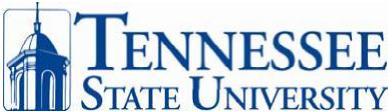 Faculty Sick Leave Bank Sick Leave Donation Agreement